Philo BasketballPerimeter WorkoutsDWade - 45 min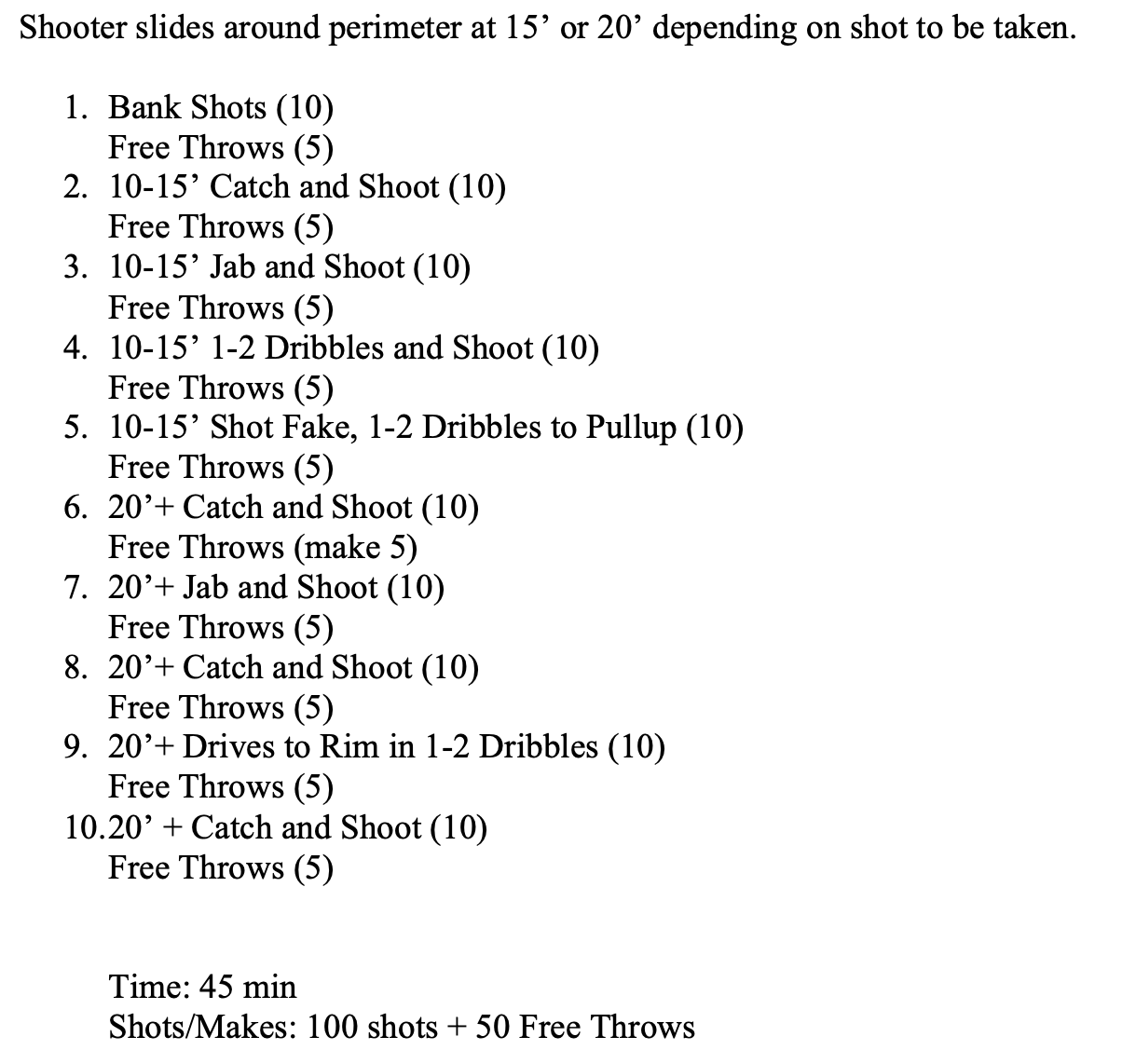 